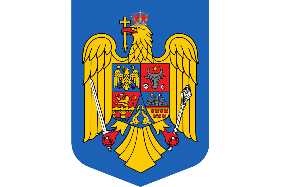 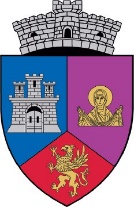 ROMÂNIAJUDEŢUL HUNEDOARACOMUNA SÂNTĂMĂRIA - ORLEAPRIMĂRIA337440, Sântămăria-Orlea, nr. 130A, Tel./fax 0254 / 770630 / 777310; E-mail: primariasintamariaorlea@yahoo.comNr.  77 / 18.12.2023  ÎN ATENȚIA CETĂȚENILOR COMUNEI SÂNTĂMĂRIA-ORLEAÎn urma Raportului de Inspecție al Gărzi Naționale de Mediu – Comisariatul Județean Hunedoara, din data de              07 decembrie 2023, vă aducem la cunoștință că, conform         H.G. nr. 714/2022 aveți obligația să vă prezentați la sediul Primăriei Comunei Sântămăria-Orlea pentru a vă declara sistemele individuale adecvate de epurare (fose septice) și a vă înregistra în registrul S.I.A. al autorități publice locale. Vidanjarea sistemelor adecvate de colectare a apelor uzate se face cu societăți specializate și autorizate, pe bază de contract, având în vedere prevederile art.14, alin.(5) din H.G. nr. 714/2022.Conform prevederilor art. 31, punctele 14 și (141) din Legea nr. 241/2006 a serviciului de alimentare cu apă și de canalizare aveți obligația de a vă racorda la sistemul public de canalizare existent.PRIMAR,OPREAN DUMITRU-IOAN